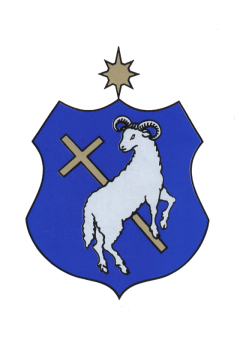 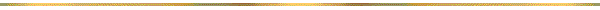 Szigetszentmiklós Város ÖNKORMÁNYZATA 
Képviselő-testületének17/2017. (VI.01.) ÖNKORMÁNYZATI rendeletea partnerségi egyeztetés szabályairólSzigetszentmiklós Város Önkormányzata Képviselő-testületének az Alaptörvény 32. cikk (2) bekezdésében kapott felhatalmazás alapján, a Magyarország helyi önkormányzatairól szóló 2011. évi CLXXXIX. törvény 13. § (1) bekezdés 1. pontjában, valamint a településfejlesztési koncepcióról, az integrált településfejlesztési stratégiáról és a településrendezési eszközökről, valamint egyes településrendezési sajátos jogintézményekről szóló 314/2012. (XI.8.) Korm. rendelet 29. §-ában meghatározott feladatkörében eljárva a következőket rendeli el:1. Általános rendelkezések1. § (1) E rendelet hatálya a Szigetszentmiklós Város közigazgatási területére készülő településfejlesztési koncepció, integrált településfejlesztési stratégia, településrendezési eszközök, településképi arculati kézikönyv és településképi rendelet készítésének és módosításának partnerségi egyeztetésére terjed ki. (2) Az e rendeletben nem szabályozott kérdésekben a településfejlesztési koncepcióról, az integrált településfejlesztési stratégiáról és a településrendezési eszközökről, valamint egyes településrendezési sajátos jogintézményekről szóló 314/2012. (XI.8.) Kormányrendelet (a továbbiakban: Kormányrendelet.) rendelkezései irányadók.2. Partnerek meghatározása2. § A Szigetszentmiklós Város közigazgatási területére készülő fejlesztési dokumentumok, településrendezési eszközök és településképi dokumentumok készítése során a partnerségi egyeztetések résztvevőia) a Szigetszentmiklós Város közigazgatási területén állandó lakhellyel, tartózkodási hellyel vagy ingatlantulajdonnal rendelkező természetes személyek,b) a Szigetszentmiklós Város területén bejegyzett és működő civil szervezetek,c) a Szigetszentmiklós Városban székhellyel, telephellyel, vagy ingatlantulajdonnal rendelkező gazdálkodó szervezetek,d) a Szigetszentmiklós Városban működő elismert egyházak.3. A tájékoztatás módja és eszközei3. § (1) Az önkormányzat a településfejlesztési, településrendezési és településképi dokumentumainak készítéséhez és módosításához az értelmezéshez szükséges részletezettségű, és szükség esetén alátámasztó munkarészeket tartalmazó dokumentációt és tájékoztatást tesz közzé, az 1. mellékletben meghatározott módon és határidővel.(2) Amennyiben a hirdetőtáblán történő elhelyezést a dokumentum terjedelme, formátuma nem teszi lehetővé, úgy a hirdetményben meg kell jelölni, hogy mely időpontokban és hol van lehetőség a dokumentumokba történő betekintésre.(3) A lakossági fórum összehívására és lebonyolítására az e rendeletben foglalt eltérésekkel Szigetszentmiklós Város Önkormányzata Képviselő-testületének a szervezeti és működési szabályzatról szóló 19/2014. (XI.06.) önkormányzati rendeletében foglalt rendelkezéseket kell alkalmazni. (4) A lakossági fórum tartásáról szóló tájékoztatót legalább annak időpontját megelőző 8 nappal korábban közzé kell tenni. A fórumra valamennyi, a 2. melléklet szerinti adatlapot benyújtó partnert meg kell hívni.(5) Az önkormányzat a partnerek tájékoztatásának elősegítésére a www.szigetszentmiklós.hu honlapon a partnerségi egyeztetés során keletkező dokumentációt közzé teszi.4. § (1) A partnerségi egyeztetés a rendelet 1. számú melléklete szerinti előzetes tájékoztató és munkaközi tájékoztató szakaszból áll.(2) Az előzetes tájékoztatónak tartalmaznia kell:a) a rendezés alá vont területet beazonosítható meghatározását,b) ismertetni kell a rendezés célját és várható hatását,c) a partnerek észrevételeinek benyújtására nyitva álló határidőt ésd) a postacímet, elektronikus levélcímet, ahova az észrevételeiket megküldhetik.(3) Munkaközi tájékoztatónak tartalmaznia kell:a) az elkészült dokumentum tervezet,b) a partnerek észrevételeinek benyújtására nyitva álló határidőt ésc) a postacímet, elektronikus levélcímet, ahova az észrevételeiket megküldhetik.4. A vélemények kezelése, dokumentálása, nyilvántartása5. § (1) A partnerek észrevételt, javaslatot Kormányrendelet 29/A. § (4) bekezdésében meghatározott időpontig, a honlapról letölthető, illetve Szigetszentmiklós Város Polgármesteri Hivatalának (továbbiakban. Polgármesteri Hivatal) főépítészénél átvehető, 2. melléklet szerinti partneri adatlap felhasználásával tehetnek,a) szóban kizárólag a lakossági fórumon, amelyről jegyzőkönyv készül,b) írásban a főépítésznek címezve,c) elektronikus úton az egyeztetési eljárásról szóló tájékoztatóban feltüntetett email címre történő megküldéssel.(2) Írásos vagy elektronikus úton benyújtott észrevétel javaslathoz csatolni kell 2. melléklet szerinti partneri adatlapot.(3) Az aláírt partneri adatlapon meg kell jelölni a véleményezési eljárás tárgyát, a jogosultságot, a partner nevét, képviselőjét, címét/székhelyét, e-mail címét (ha van) és telefonszámát (ha van), (a továbbiakban együtt: pontos adatok). Ezen adatok megadása szükséges az érintett részéről abban az esetben is, ha a lakossági fórumon tesznek javaslatot.(4) A rendelet 1. melléklete szerinti eljárási szakaszhoz tartozó hirdetményben meghatározott határidőn belül a partneri adatlapon bejelentkezett partnerek tekinthetők érintett résztvevőnek. A nem partneri adatlapon, vagy nem pontos adatokkal, vagy határidőn kívül beérkezett véleményeket, észrevételeket, javaslatokat figyelmen kívül kell hagyni.6.§ (1) A partnerektől beérkezett véleményeket a főépítész nyilvántartásba veszi, összegzi és az iratkezelés általános szabályainak megfelelően az ügyiratban megőrzi.(2) A (1) bekezdés szenti nyilvántartásnak tartalmaznia kell:a) a véleményező, javaslattevő nevét, továbbá lakhelyét, székhelyét, vagy telephelyét,b) a vélemény, javaslat rövid tartalmát,c) annak megjelölését, hogy a vélemény, javaslat előzetes vagy munkaközi tájékoztatás során érkezett-e, d) a véleményt, javaslatot elfogadó vagy elutasító képviselő-testületi határozat számát(3)A vélemények benyújtására nyitva álló határidő lejártát követően 10 munkanapon belül továbbítja a fejlesztési dokumentum, vagy a településrendezési eszköz készítésével megbízott tervezőnek, aki azokról szakmai véleményt ad.7. § A tervező a véleményekkel, javaslatokkal kapcsolatos szakmai véleményt - a településtervezési szerződésben megállapított határidőn belül– megküldi az önkormányzat részére, a főépítésznek címezve.8. §  A szakmai javaslatok alapján a főépítész a vélemények, javaslatok elfogadására vonatkozó döntés-tervezetet készít. A véleményeket, az elfogadásra nem javasolt véleményeket és azok indokolását, valamint a vélemények alapján a tervezetben tett módosításokat a polgármester a Képviselő-testület ülésén ismerteti. A vélemények elfogadásáról a Képviselő-testület dönt.9. § A partnerségi egyeztetést lezáró - elfogadást vagy elutasítást tartalmazó – Képviselő-testület által hozott határozatot a) közzéteszi a hivatal hirdetőtábláján,b) feltölti a honlap külön tárhelyére,c) elhelyezi az ügyiratban,     d) intézkedik az elfogadott véleményeknek a dokumentációban történő átvezetéséről,     e) tájékoztatást küld a partnereknek. 5. Záró rendelkezések 10. § Ez a rendelet a kihirdetését követő napon lép hatályba. 11. § A rendelet rendelkezéseit a hatályba lépését követően indult eljárásokra, Kormányrendelettel összhangban kell alkalmazni.12. § Hatályát veszti Szigetszentmiklós Város Önkormányzata Képviselő-testületének a partnerségi egyeztetés szabályairól szóló a 15/2013. (III.28.) számú önkormányzati rendelete.ZÁRADÉKSzigetszentmiklós Város Önkormányzatának Képviselő-testülete ezen rendeletét 2017. május 31. napján tartott ülésén alkotta, 2017. június 1. napján kihirdetésre került.dr. Matus-Borók Dórajegyző1. melléklet a 17/2017. (VI.01.) önkormányzati rendelethez 2. melléklet a 17/2017. (VI.01.) önkormányzati rendelethez PARTNERI ADATLAPA fejlesztési és rendezési eszközök készítésével, módosításával összefüggő partnerségi egyeztetésben való részvételhezAlulírott, mintSzigetszentmiklós közigazgatási területén, az adott fejlesztési és rendezési eszközök tervezésével érintett településrészen állandó lakhellyel, tartózkodási hellyel, illetve ingatlantulajdonnal rendelkező természetes személy Szigetszentmiklós közigazgatási területén, az adott fejlesztési és rendezési eszközök tervezésével érintett településrészen székhellyel, telephellyel illetve ingatlantulajdonnal rendelkező gazdálkodó szervezet Szigetszentmiklóson működő civil szervezet Szigetszentmiklóson működő elismert egyház a  Szigetszentmiklós Város Önkormányzata által készítendő …………………………………………megnevezésű dokumentum partnerségi egyeztetési eljárásának jelenelőzetes tájékoztatási szakaszában véleményezési szakaszában a településfejlesztési koncepcióról, az integrált településfejlesztési stratégiáról és a településrendezési eszközökről, valamint egyes településrendezési sajátos jogintézményekről szóló 314/2012. (XI. 8.) Korm. rendelet és a településfejlesztési koncepció, az integrált településfejlesztési stratégia, településrendezési eszközök, a településképi arculati kézikönyv és a településképi rendelet partnerségi egyeztetés szabályairól szóló ……/2017. (…….) sz. önkormányzati rendeletben foglaltak szerint az alábbi véleménnyel, javaslattal, észrevétellel kívánok élni: Az eljárás további szakaszaiban részt kívánok venni. nem kívánok részt venni. Szigetszentmiklós, 20…………………..hó………nap …………………………… aláírás A kitöltött, aláírt adatlapot kérjük, hogy jutassa el az alábbi címek valamelyikére: Postacím: Szigetszentmiklós Város Polgármesteri Hivatal Településrendezési és Építéshatósági Osztály (2310 Szigetszentmiklós, Losonczi utca 1. ) E-mail cím: -----------------------------------dr. Matus-Borók Dóra jegyzőSzabó JózsefpolgármesterPartnerségi egyeztetés szükségessége, tájékoztatás módjaa 314/2012. (XI. 8.) Korm. rendelet 29/A. § szerintPartnerségi egyeztetés szükségessége, tájékoztatás módjaa 314/2012. (XI. 8.) Korm. rendelet 29/A. § szerintPartnerségi egyeztetés szükségessége, tájékoztatás módjaa 314/2012. (XI. 8.) Korm. rendelet 29/A. § szerintPartnerségi egyeztetés szükségessége, tájékoztatás módjaa 314/2012. (XI. 8.) Korm. rendelet 29/A. § szerintPartnerségi egyeztetés szükségessége, tájékoztatás módjaa 314/2012. (XI. 8.) Korm. rendelet 29/A. § szerintPartnerségi egyeztetés szükségessége, tájékoztatás módjaa 314/2012. (XI. 8.) Korm. rendelet 29/A. § szerintElőzetes tájékoztatószakaszElőzetes tájékoztatószakaszMunkaközi tájékoztató szakasz(elkészült tervezettel kapcsolatos javaslatok, észrevételek)KoncepcióKoncepciókészítéseteljeskörű tájékoztatásteljeskörű tájékoztatásteljeskörű tájékoztatásKoncepcióKoncepciómódosítása --a) vagy c)StratégiaStratégiakészítéseteljeskörű tájékoztatásteljeskörű tájékoztatásteljeskörű tájékoztatásStratégiaStratégiamódosítása--a) vagy c)Településrendezési eszköz Teljes eljárás szerint készítése teljeskörű tájékoztatásteljeskörű tájékoztatásvéleményezési szakaszban teljeskörűenTelepülésrendezési eszköz Teljes eljárás szerint módosítása teljeskörű tájékoztatásteljeskörű tájékoztatásvéleményezési szakaszban teljeskörűenTelepülésrendezési eszköz Egyszerűsített eljárás szerint készítése véleményezési szakaszban teljeskörűenTelepülésrendezési eszköz Egyszerűsített eljárás szerint módosításavéleményezési szakaszban teljeskörűenTelepülésrendezési eszköz Tárgyalásos eljárás szerint (nemzetgazd. szempontból v. Képviselő-testület által kiemelt helyen)készítése végső véleményezési szakasz előtt teljeskörűenTelepülésrendezési eszköz Tárgyalásos eljárás szerint (nemzetgazd. szempontból v. Képviselő-testület által kiemelt helyen)módosítása végső véleményezési szakasz előtt teljeskörűenTelepülésrendezési eszköz Tárgyalásos eljárás szerint (Kormány által kihirdetett veszélyhelyzet esetén) készítésea) vagy c)Településrendezési eszköz Tárgyalásos eljárás szerint (Kormány által kihirdetett veszélyhelyzet esetén) módosítása a) vagy c)Településrendezési eszköz Állami főépítészi eljárás szerint készítése ---Településrendezési eszköz Állami főépítészi eljárás szerint módosítása záró vélemény megkérése előtt, a) vagy c)Település-képi eszközTelepülésképi rendelet készítése teljeskörű tájékoztatásteljeskörű tájékoztatásteljeskörű tájékoztatásTelepülés-képi eszközTelepülésképi rendelet módosítása teljeskörű tájékoztatásteljeskörű tájékoztatásteljeskörű tájékoztatásTelepülés-képi eszközArculati Kézikönyv készítése teljeskörű tájékoztatásteljeskörű tájékoztatásteljeskörű tájékoztatásTelepülés-képi eszközArculati Kézikönyv módosítása teljeskörű tájékoztatásteljeskörű tájékoztatásteljeskörű tájékoztatásTeljeskörű tájékoztatás: a) Polgármesteri hivatalban elhelyezett hirdetőfelületen b) helyi lapban c) önkormányzati honlapon d) lakossági fórumon (min. 8 nappal előtte meg kell hirdetni a), b) és c) felületen)Teljeskörű tájékoztatás: a) Polgármesteri hivatalban elhelyezett hirdetőfelületen b) helyi lapban c) önkormányzati honlapon d) lakossági fórumon (min. 8 nappal előtte meg kell hirdetni a), b) és c) felületen)Teljeskörű tájékoztatás: a) Polgármesteri hivatalban elhelyezett hirdetőfelületen b) helyi lapban c) önkormányzati honlapon d) lakossági fórumon (min. 8 nappal előtte meg kell hirdetni a), b) és c) felületen)Teljeskörű tájékoztatás: a) Polgármesteri hivatalban elhelyezett hirdetőfelületen b) helyi lapban c) önkormányzati honlapon d) lakossági fórumon (min. 8 nappal előtte meg kell hirdetni a), b) és c) felületen)Határidő az észrevétel, javaslat megtételére: - Teljeskörű tájékoztatás esetén: lakossági fórumtól számított 8 napon belül - Ha nincs lakossági fórum: a) vagy c) szerinti közzétételtől számított 8 napon belülHatáridő az észrevétel, javaslat megtételére: - Teljeskörű tájékoztatás esetén: lakossági fórumtól számított 8 napon belül - Ha nincs lakossági fórum: a) vagy c) szerinti közzétételtől számított 8 napon belülNév/Megnevezés: Képviseletre jogosult személy: Lakcím/Székhely: E-mail cím: Telefonszám: 